INDICAÇÃO Nº 535/2018Sugere ao Poder Executivo Municipal a possibilidade de enviar intimação ao proprietário para que realize a roçagem e limpeza em terreno localizado na Rua Monte Alegre do Sul  ao lado da Escola Romana de Oliveira Salles Cunha Profª,  no Bairro Jardim das Laranjeiras, neste município.Excelentíssimo Senhor Prefeito Municipal, Nos termos do Art. 108 do Regimento Interno desta Casa de Leis, dirijo-me a Vossa Excelência para sugerir ao setor a possibilidade de enviar intimação ao proprietário para que realize a roçagem e limpeza em terreno localizado na Rua Monte Alegre do Sul  ao lado da Escola Romana de Oliveira Salles Cunha Profª,  no Bairro Jardim das Laranjeiras, neste município. Justificativa:Este vereador foi procurado por moradores do bairro Jardim das Laranjeiras, mais precisamente da Rua Monte Alegre do Sul, solicitando intermédio para o envio de intimação ao proprietário do terreno localizado ao lado Escola Romana Salles Cunha Profª, haja vista que o terreno necessita da realização dos serviços de limpeza e roçagem devido mato alto e entulho no local, o que esta ocasionando a proliferação de animais peçonhentos além de causar insegurança e colocar em risco a saúde dos moradores e dos alunos da referida instituição de ensino.  Plenário “Dr. Tancredo Neves”, em 18 de janeiro de 2.018.JESUS VENDEDOR-Vereador / Vice Presidente-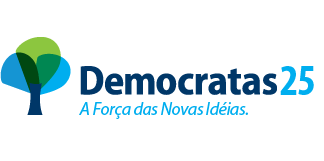 